   MUNICIPAL DE ARARAQUARA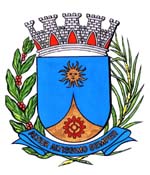   1166/17.:  e 1º Secretário EDIO LOPES:DEFERIDAAraraquara, _________________                    _________________	Indico ao senhor Prefeito Municipal, fazendo-lhe sentir a necessidade de entrar em entendimentos com o departamento competente, no sentido de providenciar, por motivos de segurança àquela comunidade escolar, a sinalização de trânsito com colocação de placas de “cuidado escola”, na E.E.P.G “Florestano Libutti”, na Avenida São José, nº 905, no São José, desta cidade.Araraquara, 20 de março de 2017.EDIO LOPESVereador e 1º Secretário032 – sinalização Florestano Libutti